10th Meeting of the Subcommittee on Policy and Programme of Work of the Committeeof Permanent Representatives (CPR) to discuss UN-Habitat Country Activities in the Asia-Pacific Region with special focus on Afghanistan and Sri LankaMonday, 18 June 2018 in Conference Room 4 at 2.00 pmProvisional AgendaAdoption of the Agenda.Discussion on UN-Habitat Country Activities in the Asia-Pacific Region with special focus on Afghanistan and Sri Lanka.Any Other Matters. 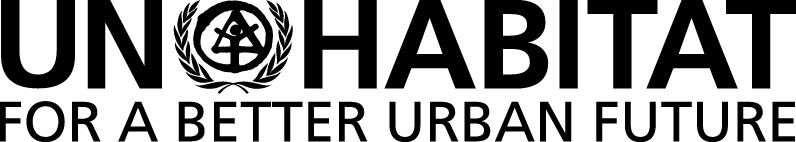 United Nations Human Settlements ProgrammeTel: +254-20 7623216UN-HabitatGCSecretariat@unhabitat.org